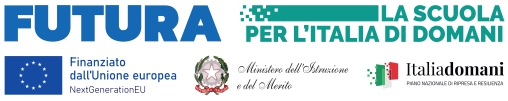 MINISTERO DELL’ISTRUZIONE E DEL MERITO UFFICIO SCOLASTICO REGIONALE PER IL LAZIO IstitutoComprensivo “VIA DELLE CARINE” Via Delle Carine, 2 - 00184 Roma Tel. 06/4743873 Fax 06/47886868Cod. Mec. RMIC8D6009 Distretto Scolastico IX - Cod. Fisc. 97713340582 http://www.istitutoviadellecarine.edu.it - email rmic8d6009@istruzione.itPEC rmic8d6009@pec.istruzione.itAgli AttiAVVISO INTERNO AI SENSI DELL’ART. 45 DEL CCNL PER LA SELEZIONE DI DOCENTI COSTITUENTI IL “GRUPPO DI LAVORO STEM E MULTILINGUISMO ALUNNI” (INTERVENTO A)E DOCENTI COSTITUENTI IL “GRUPPO DI LAVORO MULTILINGUISMO DOCENTI”(INTERVENTO B) A VALERE SUL PROGETTOPiano Nazionale Di Ripresa E Resilienza - Missione 4: Istruzione E Ricerca - Componente 1 Potenziamento dell’offerta dei servizi di istruzione: dagli asili nido alle Università – investimento 3.1 “Nuove competenze e nuovi linguaggi nell’ambito della Missione 4 – Istruzione e Ricerca – Componente 1 – “Potenziamento dell’offerta dei servizi all’istruzione: dagli asili nido all’Università” del Piano nazionale di ripresa e resilienza finanziato dall’Unione europea – Next Generation EU”CNP: M4C1I3.1-2023-1143-P-34356CUP: J84D23003790006TITOLO DEL PROGETTO THINKING STEMLinea di Intervento A - Azioni di potenziamento delle competenze STEM e multilinguistiche degli studenti e delle studentesse (D.M.65/2023)Linea di Intervento B - Realizzazione di percorsi formativi annuali di lingua e di metodologia per docenti (D.M.65/2023)ALLEGATO A istanza di partecipazione FIGURE PROFESSIONALI PNRR MULTILINGUISMO DOCENTIAl Dirigente ScolasticoIl/la sottoscritto/a_____________________________________________________________nato/a a _______________________________________________ il ____________________codice fiscale |__|__|__|__|__|__|__|__|__|__|__|__|__|__|__|__|residente a ___________________________via_____________________________________recapito tel. _____________________________ recapito cell. _____________________indirizzo E-Mail _______________________________indirizzo PEC______________________________in servizio presso ______________________________ con la qualifica di __________________CHIEDEDi partecipare alla selezione per l’attribuzione dell’incarico di COMPONENTE DEL GRUPPO DI LAVORO relativamente al progetto di cui in oggetto A tal fine, consapevole della responsabilità penale e della decadenza da eventuali benefici acquisiti. Nel caso di dichiarazioni mendaci, dichiara sotto la propria responsabilità quanto segue:di aver preso visione delle condizioni previste dal bandodi essere in godimento dei diritti politicidi non aver subito condanne penali ovvero di avere i seguenti provvedimenti penali__________________________________________________________________di non avere procedimenti penali pendenti, ovvero di avere i seguenti procedimenti penali pendenti: __________________________________________________________________di impegnarsi a documentare puntualmente tutta l’attività svoltadi essere disponibile ad adattarsi al calendario definito dal Gruppo Operativo di Pianodi non essere in alcuna delle condizioni di incompatibilità con l’incarico previsti dalla norma vigentedi avere la competenza informatica l’uso della piattaforma on line “Gestione progetti PNRR”Data___________________ firma_____________________________________________Si allega alla presente 	Documento di identità in fotocopia 	Allegato B (griglia di valutazione) 	Curriculum VitaeDICHIARAZIONI AGGIUNTIVEIl/la sottoscritto/a, AI SENSI DEGLI ART. 46 E 47 DEL DPR 28.12.2000 N. 445, CONSAPEVOLE DELLARESPONSABILITA' PENALE CUI PUO’ ANDARE INCONTRO IN CASO DI AFFERMAZIONI MENDACI AI SENSIDELL'ART. 76 DEL MEDESIMO DPR 445/2000 DICHIARA DI AVERE LA NECESSARIA CONOSCENZA DELLAPIATTAFORMA PNRR E DI QUANT’ALTRO OCCORRENTE PER SVOLGERE CON CORRETTEZZA TEMPESTIVITA’ ED EFFICACIA I COMPITI INERENTI ALLA FIGURA PROFESSIONALE PER LA QUALE SI PARTECIPA OVVERO DI ACQUISIRLA NEI TEMPI PREVISTI DALL’INCARICOData___________________ firma____________________________________________Il/la sottoscritto/a, ai sensi della legge 196/03, autorizza e alle successive modifiche e integrazioni GDPR 679/2016, autorizza l’istituto______________________ al trattamento dei dati contenuti nella presente autocertificazione esclusivamente nell’ambito e per i fini istituzionali della Pubblica AmministrazioneData___________________ firma____________________________________________ALLEGATO B CRITERI DI SELEZIONE FIGURE PROFESSIONALI PNRR STEM E MULTILINGUISMOALLEGATO B Dichiarazione di insussistenza di incompatibilità o cause ostativeDichiarazione di insussistenza di incompatibilità o cause ostativePiano Nazionale Di Ripresa E Resilienza - Missione 4: Istruzione E Ricerca - Componente 1 Potenziamento dell’offerta dei servizi di istruzione: dagli asili nido alle Università – investimento 3.1 “Nuove competenze e nuovi linguaggi nell’ambito della Missione 4 – Istruzione e Ricerca – Componente 1 – “Potenziamento dell’offerta dei servizi all’istruzione: dagli asili nido all’Università” del Piano nazionale di ripresa e resilienza finanziato dall’Unione europea – Next Generation EU”CNP: M4C1I3.1-2023-1143-P-34356CUP: J84D23003790006TITOLO DEL PROGETTO THINKING STEMLinea di Intervento A - Azioni di potenziamento delle competenze STEM e multilinguistiche degli studenti e delle studentesse (D.M.65/2023)Linea di Intervento B - Realizzazione di percorsi formativi annuali di lingua e di metodologia per docenti (D.M.65/2023)Il sottoscritto __________________________________  Nato a _______________ il______________ residente a_____________ Provincia di _________ Via________________________________________________ Codice Fiscale __________________ Individuato in qualità di__________________________ nel progetto di cui in oggettoDICHIARAai sensi dell’art. 75 del d.P.R. n. 445 del 28 dicembre 2000 consapevole degli artt. 46 e 47 del d.P.R. n. 445 del 28 dicembre 2000:non trovarsi in situazione di incompatibilità, ai sensi di quanto previsto dal d.lgs. n. 39/2013 e dall’art. 53, del d.lgs. n. 165/2001; di non avere, direttamente o indirettamente, un interesse finanziario, economico o altro interesse personale nel procedimento in esame ai sensi e per gli effetti di quanto  non coinvolge interessi propri;non coinvolge interessi di parenti, affini entro il secondo grado, del coniuge o di conviventi, oppure di persone con le quali abbia rapporti di frequentazione abituale;non coinvolge interessi di soggetti od organizzazioni con cui egli o il coniuge abbia causa pendente o grave inimicizia o rapporti di credito o debito significativi;non coinvolge interessi di soggetti od organizzazioni di cui sia tutore, curatore, procuratore o agente, titolare effettivo, ovvero di enti, associazioni anche non riconosciute, comitati, società o stabilimenti di cui sia amministratore o gerente o dirigente;che non sussistono diverse ragioni di opportunità che si frappongano al conferimento dell’incarico in questione;di aver preso piena cognizione del D.M. 26 aprile 2022, n. 105, recante il Codice di Comportamento dei dipendenti del Ministero dell’istruzione e del merito;di impegnarsi a comunicare tempestivamente all’Istituzione scolastica eventuali variazioni che dovessero intervenire nel corso dello svolgimento dell’incarico;di impegnarsi altresì a comunicare all’Istituzione scolastica qualsiasi altra circostanza sopravvenuta di carattere ostativo rispetto all’espletamento dell’incarico;di essere stato informato, ai sensi dell’art. 13 del Regolamento (UE) 2016/679 del Parlamento europeo e del Consiglio del 27 aprile 2016 e del decreto legislativo 30 giugno 2003, n. 196, circa il trattamento dei dati personali raccolti e, in particolare, che tali dati saranno trattati, anche con strumenti informatici, esclusivamente per le finalità per le quali le presenti dichiarazioni vengono rese e fornisce il relativo consenso;                                                                                                                               	        FirmatoRuolo per il quale si concorreBarrare la casella per indicare la partecipazioneComponente del gruppo di lavoro INTERVENTO A (ALUNNI)Componente del gruppo di lavoro INTERVENTO B (DOCENTI)GRIGLIA DI VALUTAZIONE DEI TITOLI PER COMPONENTI DEI GRUPPI DI LAVORO GRIGLIA DI VALUTAZIONE DEI TITOLI PER COMPONENTI DEI GRUPPI DI LAVORO GRIGLIA DI VALUTAZIONE DEI TITOLI PER COMPONENTI DEI GRUPPI DI LAVORO GRIGLIA DI VALUTAZIONE DEI TITOLI PER COMPONENTI DEI GRUPPI DI LAVORO GRIGLIA DI VALUTAZIONE DEI TITOLI PER COMPONENTI DEI GRUPPI DI LAVORO GRIGLIA DI VALUTAZIONE DEI TITOLI PER COMPONENTI DEI GRUPPI DI LAVORO Criteri di ammissione:  essere docente interno per tutto il periodo dell’incarico Criteri di ammissione:  essere docente interno per tutto il periodo dell’incarico Criteri di ammissione:  essere docente interno per tutto il periodo dell’incarico Criteri di ammissione:  essere docente interno per tutto il periodo dell’incarico Criteri di ammissione:  essere docente interno per tutto il periodo dell’incarico Criteri di ammissione:  essere docente interno per tutto il periodo dell’incarico L' ISTRUZIONE, LA FORMAZIONE NELLO SPECIFICO DIPARTIMENTO IN CUI SI CONCORRE  L' ISTRUZIONE, LA FORMAZIONE NELLO SPECIFICO DIPARTIMENTO IN CUI SI CONCORRE  L' ISTRUZIONE, LA FORMAZIONE NELLO SPECIFICO DIPARTIMENTO IN CUI SI CONCORRE  n. riferimento del curriculum da compilare a cura del candidato da compilare a cura della commissione (o del D.S.) A1. LAUREA INERENTE AL RUOLO SPECIFICO (vecchio ordinamento o magistrale) Verrà valutata una sola laurea PUNTI A1. LAUREA INERENTE AL RUOLO SPECIFICO (vecchio ordinamento o magistrale) Verrà valutata una sola laurea 5 A2. LAUREA INERENTE AL RUOLO SPECIFICO (triennale, in alternativa al punto A1) Verrà valutata una sola laurea 3 A3. DIPLOMA (in alternativa ai punti A1 e A2) Verrà valutato un solo diploma 3A4. DOTTORATO INERENTE AL RUOLO SPECIFICO (in alternativa scuola di specializzazione)Verrà valutato un solo titolo 5A5. CORSI DI PERFEZIONAMENTO POST UNIVERSITARI INERENTI AL RUOLO SPECIFICO (master di I e II livello, abilitazioni)Verrà valutato un solo corso, per lo stesso o gli stessi anni accademici1 punto cad.LE CERTIFICAZIONI OTTENUTE   NELLO SPECIFICO SETTORE IN CUI SI CONCORRE LE CERTIFICAZIONI OTTENUTE   NELLO SPECIFICO SETTORE IN CUI SI CONCORRE LE CERTIFICAZIONI OTTENUTE   NELLO SPECIFICO SETTORE IN CUI SI CONCORRE B1. COMPETENZE I.C.T. CERTIFICATE riconosciute dal MIUR Max 1 cert. 5 punti  LE ESPERIENZE NELLO SPECIFICO SETTORE IN CUI SI CONCORRE LE ESPERIENZE NELLO SPECIFICO SETTORE IN CUI SI CONCORRE LE ESPERIENZE NELLO SPECIFICO SETTORE IN CUI SI CONCORRE C1. PARTECIPAZIONI A GRUPPI DI LAVORO ANCHE ESTERNI ALLA SCUOLA PER IL COORDINAMENTO DI ATTIVITA’ FORMATIVE RIENTRANTI NEL PNRR Max 5 4 Punti cad. C2. ESPERIENZE DI FACILITATORE/VALUTATORE (min. 20 ore) NEI PROGETTI FINANZIATI DA FONDI EUROPEI  Max 5 2 punti cad. C3. ESPERIENZE DI TUTOR COORDINATORE (min. 20 ore) NEI PROGETTI FINANZIATI DA FONDI EUROPEI  Max 5 2 punti cad. C4. COMPETENZE SPECIFICHE DELL' ARGOMENTO STEM (documentate attraverso esperienze di docente in corsi di formazione min. 6 ore) Max 5 2 punti cad. C5. CONOSCENZE SPECIFICHE DELL' ARGOMENTO MULTILINGUISMO (documentate attraverso esperienze di docente in corsi di formazione min. 6 ore) Max 5 2 punti cad. C6. COMPETENZE SPECIFICHE DELL' ARGOMENTO STEM (documentate attraverso corsi seguiti con rilascio attestato min. 12 ore) Max 5  2 punti cad. C7. COMPETENZE SPECIFICHE DELL' ARGOMENTO MULTILINGUISMO (documentate attraverso corsi seguiti con rilascio attestato min. 12 ore) Max 5 2 punti cad. TOTALE                                                               TOTALE                                                               TOTALE                                                               